INSTITUTO DOMINICANO DE INVESTIGACIONES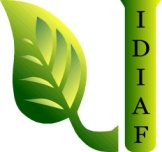 AGROPECUARIAS Y FORESTALES (IDIAF)CALENDARIO DE EJECUCIÓN DE PROGRAMAS Y PROYECTOSProyecto: Transferencia de Paquetes Tecnológicos para la Intensificación Sostenible y la Competitividad del Sub-sector Ganadero Bovino de Carne y Doble PropósitoTipo de Proyecto: Investigación/Transferencia        Coordinador: Gregorio Garcia Lagombra		Supervisor: Dr. Eladio Arnaud SantanaResponsable: Gregorio García Lagombra 				 Preparado por: Gregorio García Lagombra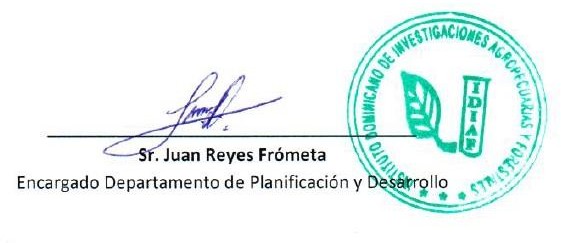 ObjetivoResponsables20202020202020202021202120212021ObjetivoResponsablesEnero/MarzoAbril/JunioJulio/Sept.Octubre/Dic.Enero/MarzoAbril/JunioJulio/Sept.Octubre/Dic.1.0-Socialización del proyecto con asociaciones de ganaderos de las zonas para identificar líderes que permitan aplicar los paquetes tecnológicos en sus fincasGregorio García Joaquín Caridad Víctor AsencioSocialización del proyecto con asociaciones de ganaderos de las zonas para identificar líderes que permitan aplicar los paquetes tecnológicos en sus fincas  Gregorio García Joaquín Caridad Víctor AsencioXSelección de las fincas modeloGregorio García Joaquín Caridad Víctor AsencioXAnálisis de suelo en las fincas seleccionadasGregorio García Joaquín Caridad Víctor AsencioXDiagnóstico estático de la fincaXX Diagnóstico ambiental de la fincaGregorio García Joaquín Caridad Víctor AsencioXPreparación de sueloGregorio García Joaquín Caridad Víctor AsencioXXXXXEstablecimiento de nuevas pasturasGregorio García Joaquín Caridad Víctor AsencioXXXXXX  Establecimiento de arbustivas   Gregorio García Joaquín Caridad Víctor AsencioXXAplicación de tecnologías de manejo del aguaGregorio García Joaquín Caridad Víctor AsencioXXXXXInseminación artificial a ganado de las fincasGregorio García Joaquín Caridad Víctor AsencioXXXXImplementación de sistema de registros ganaderosGregorio García Joaquín Caridad Víctor AsencioXXXInstalación del sistema de cerco eléctricoGregorio García Joaquín Caridad Víctor AsencioXX2.0- Objetivo 2: Establecimiento de estrategias de alimentación para sequías con prácticas que contribuyan a la intensificación de la producción bovina en fincas de carne y doble propósitoGregorio García Joaquín Caridad Víctor AsencioEstablecimiento de bancos de proteína que se adapten a las zonas donde se transfieren los paquetes tecnológicosGregorio García Joaquín Caridad Víctor AsencioXXEstablecimiento de bancos energéticos que se adapten a las zonas donde se transfieren los paquetes tecnológicosGregorio García Joaquín Caridad Víctor AsencioXXProducción de bloques multinutricionalesGregorio García Joaquín Caridad Víctor AsencioXXXXElaboración de ensilajes de PennisetumGregorio García Joaquín Caridad Víctor AsencioXXXXElaboración y uso de cana de azúcar como suplemento alimenticioGregorio García Joaquín Caridad Víctor AsencioXXElaboración de henoGregorio García Joaquín Caridad Víctor AsencioXX3.0-Objetivo 3: Promover el fortalecimiento de las capacidades y la adopción de los paquetes tecnológicos entre técnicos y ganaderos de producción de carne y doble propósito tanto de las zonas en ejecución del proyecto como del paísGregorio García Joaquín Caridad Víctor AsencioRealización de cursos – talleres tomando en cuenta los paquetes tecnológicos a ser implementados en las fincasGregorio García Joaquín Caridad Víctor AsencioXXRealización de dos días de campoGregorio García Joaquín Caridad Víctor AsencioXX4.0-Objetivo 4: Evaluar el impacto económico y ambiental de los paquetes tecnológicos aplicados en las fincas de producción de carne y doble propósito donde se ejecute el proyectoGregorio García Joaquín Caridad Víctor AsencioSistematización de datos en las fincas modelo a través de re Evaluación del impacto productivo de las tecnologiasGregorio García Joaquín Caridad Víctor AsencioXXEvaluación del impacto productivo de las tecnologiasGregorio García Joaquín Caridad Víctor AsencioXInformes trimestralesGregorio García Joaquín Caridad Víctor AsencioXXXXXXXEvaluación ambiental producto de la implementación de las tecnologiasGregorio García Joaquín Caridad Víctor AsencioXAnálisis estadísticos de los resultados de las investigacionesGregorio García Joaquín Caridad Víctor AsencioXElaboración de Informe FinalGregorio García Joaquín Caridad Víctor AsencioX